Australian Capital TerritoryPublic Place Names (Coombs) Determination 2013 (No 1)Disallowable Instrument DI2013-28made under the Public Place Names Act 1989 — section 3 (Minister to determine names)I DETERMINE the names of the public places that are Territory land as specified in the attached schedule and as indicated on the associated plan.Penny FarnsworthDelegate of the Minister27 February 2013SCHEDULE Public Place Names (Coombs) Determination 2013 (No 1)Division of Coombs: Notable public service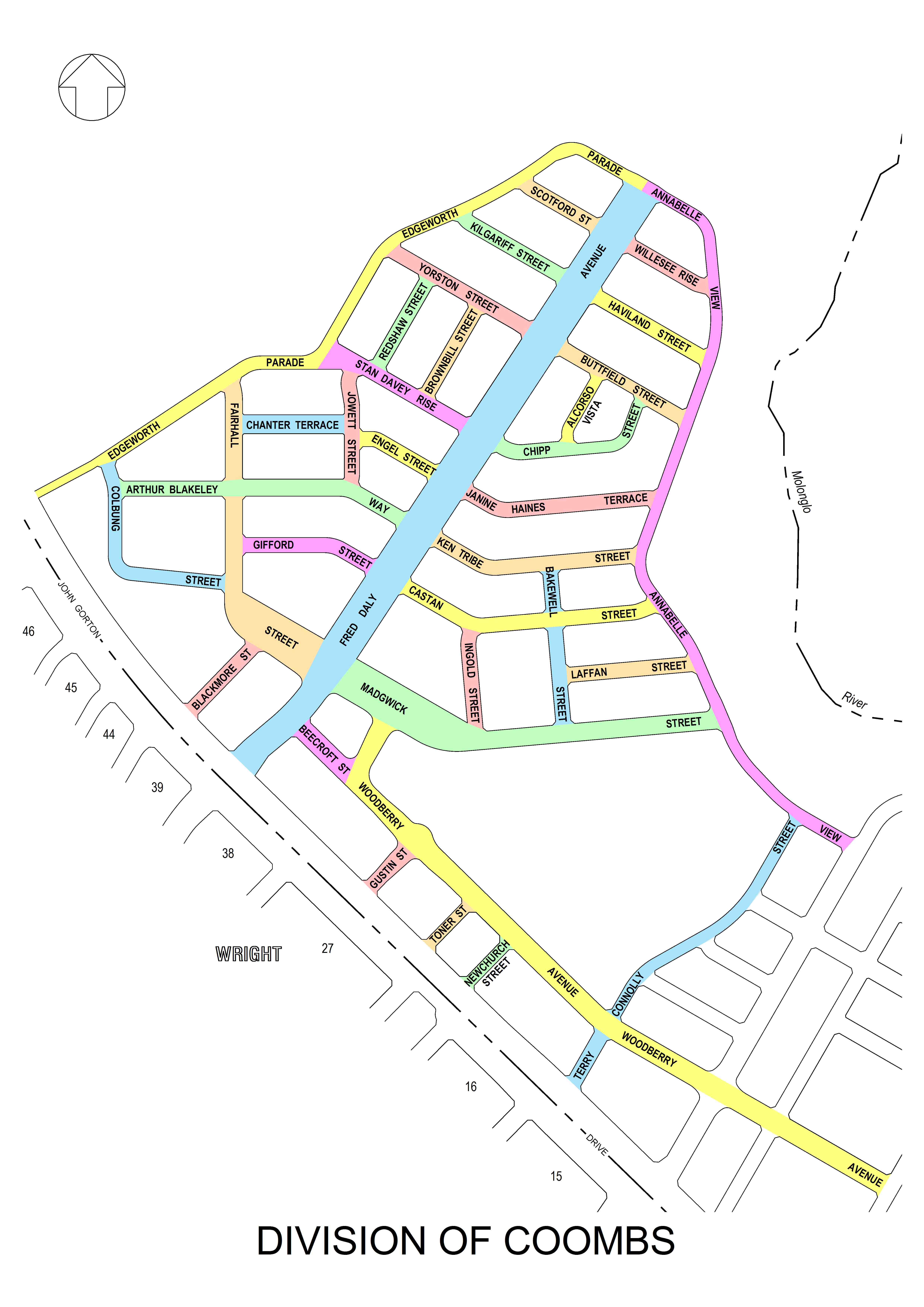 NAMEORIGINSIGNIFICANCEAlcorso VistaClaudio Piperno Alcorso AM(1913-2000)Lesley Jean Alcorso(1922-2008)Public service, philanthropist, industrialist and winemaker Founding managing director Silk and Textiles Printers Ltd 1940-70; played a prominent role in Tasmania’s economic development.  Pioneer of the Tasmanian winemaking industry; established Moorilla Estate in the late 1950s.  Active supporter of the arts serving as director of both the Australian Elizabethan Theatre Trust and the Australian Ballet, chairman of the Tasmanian Arts Advisory Council and chair and interim director of Opera Australia when it moved to the Opera House in Sydney.  Claudio and his wife Lesley were strong believers in social justice and both actively campaigned for the protection of the environment.   Community service, philanthropistAdvocate for social justice and the environment and patron of the arts.  Provided service to the community through a number of organisations including the Kindergarten Union, Musica Viva and the Women's International League for Peace and Freedom (WILPF), serving as the Australian Section Secretary in the mid-1980s.  Annabelle ViewDame Annabelle Jane Mary Rankin DBE(1908-1986)Politician, public service, high commissioner

First Queensland woman to be elected to Federal Parliament.  Liberal senator for Queensland 1946-71; served as Opposition Whip in the Senate 1947-49 and Government Whip 1951-66. Member of three Parliamentary Committees: the Senate Standing Committee on Regulations and Ordinances and the Joint Parliamentary Standing Committee on Broadcasting 1947-49 and the Parliamentary Standing Committee on Public Works 1951. First woman in Australia to be appointed as cabinet minister when named Minister of Housing in 1966, serving in the position until her resignation from Parliament in 1971. 
Dame Annabelle’s last official post was as Australian High Commissioner to 
New Zealand 1971-74.  Arthur Blakeley WayArthur Blakeley(1886-1972)Minister for Home Affairs with responsibility for Canberra, trade unionistAn active member of the Australian Workers’ Union, Arthur Blakeley was elected as MHR for Darling in 1917. General president of the Australian Worker’s Union 1919-23, Secretary to the federal Parliamentary Labor Party 
1920-28 and Minister for Home Affairs 
1929-32 in the Scullin government.  Worked for the successful founding of Canberra; announced the establishment of a university college, opened the Manuka swimming pool and fought for continued development of the nation’s capital during the Great Depression. Served as a Commonwealth Conciliation Commissioner during 1942-52.Bakewell StreetLouisa (Louise) Eileen 
Bakewell OBE(1907-1982)Public serviceFounder, Genealogy Society of Victoria 1941; President, Heraldry Council of Australia 1970-76, chairwoman, Women’s Sub-Committee for the Commonwealth Jubilee Celebrations, 
1950-51; chairwoman, Victoria League 
1946-50 and 1957-60, member, National Committee 1946-52; member, Victorian State Advisory Committee ABC 1951-61; Trustee, Northcote Children’s Emigration Fund 1948, Deputy Chairman, 1952-72; deputy chair, Sidney Myer Music Bowl Trust 1970-78; awarded the Order of the British Empire in 1952 for services in connection with the Commonwealth Jubilee Celebrations, 1951.Beecroft StreetBertha Beecroft MBE(1906-1996)Public serviceTireless community worker in Western Australia; long-serving councillor Perth City Council 1954-84, Deputy lord mayor of Perth, 1976-77.  First woman chair, Lotteries Commission of Western Australia 1975; chair, Endowment Lands Committee; member, Board of Visitors of Claremont Hospital; chair, Board of Visitors of Heathcote Hospital; member, Board WA Opera Society 1976; president, WA Ladies Hockey Association 1976.  
Mrs Beecroft also served on the board of management of Mosman Park School for the Deaf and was president of the Western Australian women's council of the Liberal Party.  Made a Member of the Order of the British Empire in 1972 for community service. Blackmore StreetSheila Margaret Blackmore  MBE(1922- 2006)Community service, Rehabilitation directorFounding director, National Association for Training the Disabled in Office Work (NADOW) 1965, one of the first practical ventures to train people with disabilities in general computer use and programming.
Leader NSW Girl Guides Association
1956-72, assisted members with physical disabilities; trainer and elected member, 
Girl Guides State Council, public relations adviser, Girl Guides Association of Australia 1971-73.  Director, Dunmore Lang College, Macquarie University 1978-79 and honorary director, NSW Association of Disabled Office Workers.Brownbill StreetFanny Eileen Brownbill (1890-1948)William Brownbill (1864-1938)Victorian politician First woman Labor Member of Parliament in Victoria serving the Legislative Assembly seat of Geelong for ten years from 1938 until her death in 1948. In Parliament she focused on issues relating to women, children and the family.  Tireless community worker for Geelong, helping poor families and the elderly with food and housing, and campaigned for the sake of “large numbers of mothers” to lift the ban on prams on suburban trains.Victorian politician 
Geelong city councillor 1896-1938, mayor 1914-1915.  MLA for Geelong 1920-32 and 1935-38; Chairman of Committees Legislative Assembly 1929-32.  President, Country Fire Brigade Board 1937; president, Geelong Australian Natives Association; delegate, Geelong Trades Hall Council and Melbourne Trades Hall Council; member Newtown and Chilwell Fire Brigade, Geelong City Fire Brigade.Buttfield StreetDame Nancy Eileen Buttfield DBE(1912-2005)Politician, philanthropistFirst South Australian woman member of Federal Parliament.  Liberal Senator for South Australia 1955-65 and 1968-74.  An early advocate for women's rights, lobbied for equal pay for women and the ending of the marriage bar for women in the public service.  
Dame Nancy was the South Australian representative on the Commonwealth Immigration Advisory Council from 1955-65.  She served on a number of boards including the Commonwealth Advisory Council for the Handicapped, the Executive Federal Council for Children’s Films and Television, the Good Neighbour Council of South Australia and the Women's Committee of the Queen Victoria Maternity Hospital.  She continued her service to the public after politics in a variety of arts and charity work with a particular focus on helping young people.Castan StreetAaron Ronald (Ron)  Castan AM, QC(1939-1999)Barrister, human rights advocatePlayed a leading role in significant Australian litigation involving the rights of Indigenous people including the landmark Mabo native title case, the Gove land rights case and Koowarta v Bjelke-Petersen.  Major contributor to legislative discussions on Australian Native Title law throughout the 1990s; served as a part-time Hearing Commissioner for the Human Rights and Equal Opportunity Commission and member of the Australian Constitutional Commission.  Founding secretary, Victorian Aboriginal Legal Service 1971 and president, Victorian Council for Civil Liberties during the 1980s. Chanter TerraceJohn Moore Chanter(1845-1931)Major John Courtenay Chanter DSO(1881-1962)Politician, public serviceFirst secretary of the Victorian Farmers' Union 1878.  Prominent in establishing the Australian Natives' Association in New South Wales, first president 1900-01. Member of the New South Wales Chamber of Mines and co-founder, Masonic Club Sydney. Represented Murray in the New South Wales Legislative Assembly 1885-94 and MLA Deniliquin, 1894-1901.  Strong supporter of Federation; elected first representative for Riverina in the House of Representatives 1901; remained in parliament until 1922.  Brought the first ever electoral law case to the High Court of Australia sitting as the Court of Disputed Returns in Chanter v Blackwood which concerned the 1903 federal election for the House of Representatives seat of Riverina.  Remembered as a hard-working local member.Soldier, politician, public serviceServed with the Bushmen's Contingent in the South African war and in the Australian Imperial Force in World War I in the Middle East.  Commissioned lieutenant in 1915 promoted major in 1917; awarded the Distinguished Service Order in 1919. Councillor, Deakin Shire Victoria 1919-26 and Lachlan Shire 1928-45. Foundation member, Australian Wheatgrowers' Federation 1933-38; president 1934.  Elected to the Investigating Committee of the Rural Reconstruction Board 1933-38; Labor member for Lachlan in the New South Wales Legislative Assembly 
1943-47.Chipp StreetDonald Leslie Chipp AO(1925-2006)Politician, founding leader of the Australian DemocratsServed with RAAF aircrew 1943-45; councillor, City of Kew 1955-61. Chief Executive Officer, Olympic Civic Committee 1955-56; director, Victorian Promotion Committee 1957-60.  Liberal Party member for the seat of Higinbotham 1960-69 and Hotham 1969-77. Appointed Minister for the Navy 1966-68, Minister for Customs and Excise 1969-72 and Minister for Health, for Social Security and for Repatriation 1975-76.  Resigned in 1977 to form the Australian Democrats, which he led as a senator from 1978 until he retired from federal parliament in 1986.  A leader in the campaign to save the Franklin River in the 1980s.  Awarded the Order of Australia in 1992 in recognition of his service to the Australian Parliament, particularly as founder and leader of the Australian Democrats.Colbung StreetKenneth Desmond Colbung AM, MBE (Nundjan Djiridjarkan)(1931-2010)Indigenous Australian leaderAn active campaigner for the recognition of cultural and human rights for Aboriginal people; involved in the Black Power Movement of the 1960s.  Lobbied for Aboriginal Land Rights, conservation, education and the preservation of Indigenous cultures. Instrumental in the discovery and repatriation from London to Western Australia in 1997 of the remains of Yagan.  First Indigenous Chairperson of the Australian Institute of Aboriginal and Torres Strait Islander Studies, 1984-90; delivered the prestigious Wentworth Lecture, 'Not land rights, but land rites' in 1988; instrumental in the development of the Western Australian Aboriginal Heritage Act 1972; made a Member of the Order of Australia in 1988 for his service to the Aboriginal community; appointed a Fellow of the Western Australian Museum in 2009.Edgeworth ParadeAnne Godfrey-Smith OAM (Anne Edgeworth)(1921-2011)Service to the arts, social justice, Canberran  Anne Godfrey-Smith wrote under the nom de plume, Anne Edgeworth.  Moved to Canberra from Launceston in 1954 to become theatre manager/director of the Canberra Repertory Society.  Later tutored in English literature at the University of NSW, worked as a consultant for the Australian Youth Performing Arts Association and served on the Australia Council for the Arts Theatre Board.  Actively involved in a number of conservation and peace movements, worked as a coordinator of community education, volunteered in community broadcasting and conducted oral history interviews for the National Library of Australia.   Anne was awarded Canberra Citizen of the Year in 1994 for her contribution to the Canberra arts community.  Her published works include four selections of poetry and
The Cost of Jazz Garters: a history of Canberra Repertory Society 1932 to 1982, published in 1992. Engel Street    Rev Dr Frank Graham Engel(1911-2006)Social reform, clergyUniting Church Minister; held a number of leadership roles.  Member, National Missionary Council of the Australian Council of Churches from 1962; campaigned for racial equality and human rights in Australia and also internationally.  Supported the rights of Indigenous Australians in the 1967 referendum and in 1968 addressed the annual Federal Council for the Advancement of Aborigines and Torres Strait Islanders (FCAATSI) conference on the topic of land rights.   Served as general secretary, Australian Council of Churches 1969-75; made submissions to the Ministerial Committee on Aboriginal Land Rights in 1971 and took an active role in the support for, and preparation of, the Yirrkala Land Rights Court case of 1969-71.  Rev Engel published a number of articles and pamphlets including Land Rights of Australian Aborigines, 1965 and Turning Land into Hope: towards a new Aboriginal policy for Australia, 1968.  Fairhall StreetSir Allen Fairhall KBE(1909-2006)Politician, public service, broadcasting pioneerEstablished the Newcastle Broadcasting Company Pty Ltd 1931; president, Australian Federation of Commercial Broadcasting Stations 1943; alderman, Newcastle City Council 1941-44.  Supervising engineer, Radio and Signals Supply Section, NSW 1942-45; Member House of Representatives (Lib) for Paterson, NSW 1949-69;  Minister for Interior and Works 1956-58, supported the establishment of the National Capital Development Commission to guide Canberra's development; chairman, Committee on Public Works, 1959-61; Minister for Supply 1961-66; Minister for Defence 1966-69. Fred Daly AvenueFrederick Michael Daly AO(1913-1995)Politician, CanberranMember of the House of Representatives for 32 years from 1943-75; MHR for Martin 1943-49 and for Grayndler from 1949 until his retirement from federal parliament in 1975.  Federal Labor Party Opposition Whip 1949-56 and a member of the Federal Parliamentary Labor Party Executive 1963-72.  Minister for Services and Property and later Minister for Administrative Services in the Whitlam government; elected Leader of the House of Representatives 1972.  Fred retired to Canberra and was an enthusiastic advocate for the city and well known as a public speaker and raconteur.  He served as patron of Australia Day in the National Capital and of the Canberra Raiders Rugby League Football Club.  His publications included From Curtin to Kerr, 1977, From Curtin to Hawke, 1984, 
The A to Z of Politics, 1978 and 
The Politician who Laughed, 1982.  Fred Daly was a life member of the ALP and the Federated Clerks’ Union and was awarded the Order of Australia in 1978.Gifford StreetAlfred Silva Harril Gifford OBE, DCM(1897-1985)Kenneth Harril Gifford QC(1923-2005)Public service, company directorValuable member of the wartime National Executive of the Australian Red Cross Society during World War II; member, National Council of the Australian Red Cross Society 1939-78; Vice-President 1968-78,  responsible for the Society’s stores during World War II; first Chief Commissioner of the Field Force 1941-43.  Drafted the Royal Charter granted to the Society in 1941 and revised the Rules of the Society which accompanied it; chief architect of the Society’s peace time plan.  President, Federal Taxpayers Association of Australia 1939-46; chairman, Victorian Prices Advisory Committee 1948-54.Legal profession, community service, philanthropist, poet Queens Counsel; Procurator of the Presbyterian Church of Australia, 1976-77; vice-chairman, Environment Law Committee of the International Bar Association, 1976-93 and chairman, 1993-95; chairman, Comparative Government Law Committee of the American Bar Association 1987-91. Member, board Freemasons Homes Victoria 1977-85; life member, National Trust of Australia (Victoria). Published a number of articles about town planning and local government and edited Local Government Reports of Australia, 1956-88 and The Town Planning & Local Government Guide from 1956–96.  Other publications included Jindyworobak: towards an Australian culture, 1944 and co-author How to Understand an Act of Parliament, 1967; Our Legal System, 1981 and Town Planning Law and Practice, 1987.Gustin StreetMaria Maddalena (Lena)Morelli Gustin MBE(1914-2003)Radio broadcaster, journalist, community serviceLena Gustin was one of the first presenters of foreign language programs on Australian commercial radio, commencing broadcasting in 1956.  Affectionately known as 'Mamma Lena', she was highly regarded as the voice of Sydney's Italian community.  Lena and her husband Dino supported Italian welfare organisations, social, religious and sporting activities, and are credited with assisting many Italian immigrants to settle into Australian society.  Lena was a columnist for the Italian newspaper La Fiamma and served on the National Women’s Advisory Council 1978-80. Made a Member of the Order of the British Empire in 1968 in recognition of her service to migrants and awarded the Centenary Medal in 2001.  The Mamma Lena & Dino Gustin Foundation was established in 2001. Haviland StreetStanley Haviland CBE(1899-1972)Public servicePublic servant, NSW public service 1915-60; belonged to many boards associated with various aspects of public life.  Chaired several committees connected with the 1951 Commonwealth of Australia Jubilee and the 1954 royal visit; chairman, Sydney Opera House Executive Committee 1954-56 and the Sydney Opera House Trust 1961-69.  Other interests included the Library Board of New South Wales 1946-60, the State councils of the Royal Institute of Public Administration, the National Trust of Australia, the board of the Australian Elizabethan Theatre Trust and the Australian Museum and Royal National Park trusts.Ingold StreetBeryl Elizabeth Ingold AO(1927-2011)Public service to the rural community of NSWServed on many New South Wales state committees for the advancement of agriculture, education, women and the community.  First woman president, Agricultural Bureau of NSW 1974-79; convenor, Status of Women on the Land, NSW International Women’s Year Committee 1975; vice-president, NSW Rural Youth State Council; member, NSW Women’s Advisory Council to the Premier 1981-84; chair, Council of Orange Agricultural College 1984-89; life member, Country Women’s Association; patron, NSW Rural Youth State Council; member, Riverina TAFE Advisory Council and NSW Board of Adult Education.  Appointed an Officer of the Order of Australia in 2001 for service to the rural community in the areas of regional development and education.Janine Haines TerraceJanine Haines AM(1945-2004)Politician, community serviceFirst woman to lead an Australian political party; federal leader, Australian Democrats 1986-90, deputy leader 1985-86; president, Australian Privacy Charter Council 1997; Senator for South Australia 1977-78, 1981-90; member, Status of Women Committee, United Nations Association of Australia (SA) 1979; convenor, Standing Committee on Women and Employment, National Council of Women (SA) 1979; member, South Australian Council for Children’s Film and Television 1978. Deputy Chancellor, University of Adelaide; convener, Telstra Privacy Audit Panel 1992-97.Published Suffrage to Sufferance: 100 Years of Women in Parliament, 1992.  Made a Member of the Order of Australia in 2001 for service to the Australian Parliament and to politics, particularly as Parliamentary Leader of the Australian Democrats, and to the community.Jowett StreetEdmund Jowett(1858-1936)Politician, pastoralist, businessmanVictorian vice-president on formation of the Nationalist Party in 1917; MHR for Grampians 1917-22; Deputy Leader of the new parliamentary Country Party 1920-22; promoted woollen manufacturing and instituted `Wool Week' and headed a 'Use More Wool' committee; appointed growers' representative in 1916 on the wartime Central Wool Committee and served on the Commonwealth Bureau of Commerce and Industry and on the Victorian Meat Advisory Committee; Australian president, British Immigration League;representative in Australia of the Royal Colonial Institute.Ken Tribe StreetKenneth Wilberforce Tribe AC(1914-2010)Arts administrator, community service, lawyerPlayed a significant role with many of Australia’s cultural institutions and pioneered new policies for public funding of the arts. Ken Tribe had long associations with Music Viva Australia, the Adult Deaf Society of NSW, the Canberra School of Music, Sydney College of the Arts and the NSW Conservatorium.  He served as director, Musica Viva Australia 1949-86, chairman, 1974-86; chairman, Australia Council Music Board 1974-77; member Cultural Grants Advisory Council, NSW 1974-97; commissioner, Australian Broadcasting Commission 1978-83; management coordinator, Australian Opera 1979-81; chairman, National Committee for the Future Development of Orchestras in Australia 1984; chairman, Centenary Institute, Cancer Medicine and Cell Biology 1993-99.  Made a Companion of the Order of Australia in 1989 for service to the arts.Kilgariff StreetBernard Francis Kilgariff AM(1923-2010)Politician, community serviceChairman, Northern Territory Housing Commission 1967-72; MLC for Alice Springs 1968-75; Speaker 1974-75.  Co-founder, Country Liberal Party 1974; elected Senator in the 1975 federal election and served the Northern Territory during 1975-87.  Contributed to the community through his work with Indigenous people, volunteer groups and tourism.  Made a Member of the Order of Australia in 1996 for continued service to the Northern Territory through the Northern Territory Landcare Council, the Anti-rabbit Research Foundation, the Cattleman's Association, the Australia Day Council and St John Ambulance.  Named Senior Australian of the Year for the Northern Territory in 2003.Laffan StreetRichard Matthew Laffan(1970-2009)  Lawyer, social justice, community serviceBorn with a rare genetic disorder of the spine and reliant upon an electric wheelchair for mobility from aged 10. Matt Laffan had a successful career as a lawyer in the Office of the New South Wales Director of Public Prosecutions and was an advocate for the rights of people with a disability.   He served on the New South Wales Rugby Union judiciary and as a board member of the Disability Council of New South Wales, ParaQuad New South Wales and the disability advisory committee of Qantas.  Awarded the Australian Sports Medal in 2000 in recognition of his service to rugby union.  A perpetual university scholarship has been created in his memory. Madgwick StreetSir Robert Bowden Madgwick(1905-1979)Educationist, administrator and public servantSenior lecturer in economic history, University of Sydney 1935; secretary, Extension Board University of Sydney 1937.  Appointed temporary lieutenant colonel in 1941 to establish the army education scheme.  Promoted to temporary colonel in 1943 and given the title Director, Australian Army Educational Service.  Led the organisation until 1946 and played a major part in the establishment of the Commonwealth Reconstruction Training Scheme.  Helped establish the Australian National University.   Appointed Warden, New England University College 1947-54; first vice-chancellor, University of New England 1954-66; Colonel Commandant Royal Australian Army Education Corps 1962-68; chairman, Australian Broadcasting Commission 1967-73.Newchurch StreetElaine (Lainey) Newchurch (1934-2011)Community service, Traditional ElderLainey Newchurch spent most of her life advocating on behalf of her people and country.  She was recognised as a traditional owner member of the Adjahdura Land Traditional Owner Group, formed to protect culture and heritage.  She was also a member of the Aboriginal Lands Trust Board representing the Point Pearce Aboriginal Corporation and was instrumental in negotiating Indigenous Land Use Agreements on behalf of her people.  
She worked closely with members of the community assisting families during times of loss and grief and was a key player in the establishment of the Point Pearce Housing Association and the TAFE Campus on Point Pearce.  Redshaw StreetDr Joan Margaret Redshaw AM(1921-1994)Medical practitioner, public serviceDr Redshaw spent most of her career as a general practitioner in country NSW, including nearly 20 years in Nabiac and two years working with Dr Bert Hart in Queanbeyan. She was particularly interested in community issues and served a number of community and professional organisations.  President, NSW Medical Women’s Society, 1973-74; Commissioner, NSW Planning and Environment Commission, 1974-80; delegate, International Women’s Year Mexico City, 1975; president, Western Pacific Region of the International Medical Women's Association, 1980-82;  life member, National Council of Women; member, Women’s Advisory Council to the Premier; 1977-78; member, Council of Australian Medical Association for 12 years; member, Social Provisions Committee, Council of the Ageing 1982; member, Elizabethan Theatre Trust and vice-president, Opera Auditions Committee 1983.  Made a Member of the Order of Australia in 1981 for service to the community. Scotford StreetHerbert Edward Scotford OAM(1910-1997)Jessica (Jessie) Margaret Scotford OBE(1917-2003)Community service, company director  Involved in the newspaper industry for over 20 years; founding member and officer holder of the 2/4th Pioneers Association. Director, John Fairfax and Sons Ltd 1971-75; secretary, John Fairfax Ltd 1971-75 and director, Associated Newspapers Ltd 1971-81.  Established the Sun Aria (Opera) competition; representative of Print Media for Sydney Rotary and later served as president, John Fairfax Retired Employees Association.  Member and chairman, Sydney Cultural Council; held administrative roles in the Presbyterian Church of Australia and subsequently  the Uniting Church; elder, 
St David's Uniting Church Lindfield for over 50 years.  Awarded the Medal of the Order of Australia in 1990 for service to the community, to arts and to the media.Public servicePlayed a leading role in the New South Wales and Australian National Council of Women to promote the rights of women and children serving as president, National Council of Women of NSW 1966-70; president, National Council of Women of Australia 1970-73; vice-president, International Council of Women 1979.  Jessie Scotford also served as honorary archivist, National Trust of Australia (NSW) 1961-67; member, State Committee, Human Rights Year 1968; member, Captain Cook 
Bi-Centenary Celebrations Citizens Committee Sydney 1968-70; chair, Sydney Opera House Festival Woman’s Committee 1972-73; member, Board of Governors of the Law Foundation of NSW 1975-76; council member, National Trust of Australia (NSW) 1973-80 and executive officer, City of Sydney Cultural Council 1977.  Awarded the Medal of the Order of the British Empire in 1970 for service to the community.Stan Davey RiseStanley Fraser Davey AM(1922-2010)Advocate for Indigenous people in AustraliaStan Davey was an activist for social and political change across Australia to better conditions for Indigenous peoples.  Instrumental in forming the Victorian Aborigines Advancement League and the Federal Council for Aboriginal Advancement, serving as general secretary for its first 10 years.  With his wife Jan Richardson he lived with and worked for communities in remote areas of Western Australia and Northern Territory, introducing community development practices.  Made a Member of the Order of Australia in 1999 for service to the aboriginal community, particularly in highlighting social justice issues and acting as an advocate for the establishment of effective regional indigenous organisations.Terry Connolly StreetThe Hon. Justice 
Terence Connolly(1958-2007)ACT Attorney-General, Justice of the 
ACT Supreme Court Admitted as a Legal Practitioner of the Supreme Court of South Australia in 1982.  Came to Canberra in 1983 to work as a legal adviser in the Commonwealth public service for the Department of Foreign Affairs and later the Attorney-General’s Department.  Labor member, Legislative Assembly for the Australian Capital Territory (ACT) from May 1990-February 1996; represented the Molonglo electorate.  Appointed ACT Attorney-General, 1991-95; helped oversee the transition of the courts from Commonwealth to ACT control and pioneered advances in significant judicial reforms including diversionary conferencing, victim impact statements and restorative justice.  Appointed Master of the ACT Supreme Court 1996-2003; president, ACT Chapter of the International Commission of Jurists; regional convenor, National Judicial College of Australia; president, Medico-Legal Society and chair, ACT Joint Rules Advisory Committee.  Justice Connolly was appointed to the bench of the ACT Supreme Court in 2003.  He was regarded by many as a champion of social justice, human rights and the rule of law.Toner StreetPauline Therese Toner (1935-1989)Victorian politician, public serviceFirst woman minister in the Parliament of Victoria; MLA from 1977-89; Minister for Community Welfare Services 1982-85; senior vice-president, Victorian Australian Labor Party 1985.  A passionate worker for the communities of Diamond Valley and Eltham;  main achievements in government included the revision of the Adoption Act, the establishment of statewide community corrections and foster care programs and funding for neighbourhood houses.  Served as director, Victorian State Opera; member, Victorian Institute of Secondary Education Council, Amnesty International and the National Trust.Willesee RiseDonald Robert Willesee(1916-2003)William Francis Willesee(1911-2000)Politician Member of the Australian Senate for Western Australia 1949-75; Leader of the Opposition in the Senate 1966-67, deputy leader 1969-72.  Worked with Gough Whitlam to restructure the Labor Party prior to the federal election in 1972. From 1972 to 1973 he was Special Minister of State, Minister Assisting the Prime Minister, Minister Assisting the Minister for Foreign Affairs and Vice-President of the Executive Council.  Appointed Minister for Foreign Affairs 1973-75, Senator Willesee worked to strengthen Australia’s ties with Asia and was involved in the opening up of relations with the Chinese government, as well as with African nations.  He retired prior to the elections in November 1975.Politician Bill Willesee had a distinguished career as a member of the Legislative Council of Western Australia from 1954-74 representing the North Province and the North-East Metropolitan Province.  Leader of the Opposition 1966-71, Leader of the Government and Minister for Community Welfare 1971-73 during a time of major social changes in Western Australia.  He continued to serve the community after politics in various organisations including the Italian Club and the Epilepsy Association Inc (WA).Woodberry AvenueDr Joan Merle Woodberry AM(1921-2010)Educator, author and activistAn advocate for women’s rights; lobbied for equal pay for women.  Author of books for children and adults and scripts for stage and radio.  Her book, Rafferty Rides a Winner (1961), was co-winner of the Book of the Year Award of the Children's Book Council in 1962.  Also co-wrote the five volume textbook series, Pleasure in English for Australian Schools, 1964-1965 and edited a number of anthologies by the Fellowship of Australian Writers, Tasmania.  Closely involved with the Australian Book Council, the Copyright Board, the Libraries Promotion Council and the Tasmanian Arts Advisory Board.  Made a Member of the Order of Australia in 1981 for service to literature and to education.  Appointed a Governor of the University of Tasmania in 2002, the majority of her estate was left to the university to fund the ‘Joan Woodberry Fellowship’ to assist women doing postgraduate work in engineering or science. Yorston StreetSir Robert Keith Yorston (1902-1983)Business, public serviceFounder and principal of the Australian Accountancy College, Sydney 1932-66; author of many textbooks on accountancy, law and company and secretarial practice; concerned with the ethical standards and social responsibility of accountants.  A member of various professional organisations, Sir Keith served for many years as federal and NSW branch president, Australian-American Association; founded the junior association in Sydney in 1958 and the Canberra and Hobart branches in 1962 and 1963.  He introduced the American Field Service scholarship program to Australia in 1958, serving as National Patron in 1976.  Founding member of best annual report awards in Australia, serving on the adjudicating panel for many years.  Chairman, Sydney Fulbright Selection Committee; chairman, Presbyterian Church Property Trust (NSW) 1964-75; president, NSW State Committee for the Australian Opera Auditions;  council member, Australian Opera Auditions, 1970-73 and member of the Advisory Boards of the Presbyterian Foundation and the Opera Foundation Australia 1975-82.  Sir Keith was knighted in 1969 for services to the community.